FORMULAIRE RECTO-VERSO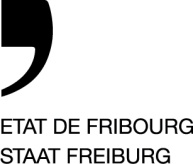 Service des forêts et de la faune SFFRte du Mont Carmel 1, Case postale 155, 1762 Givisiez T +41 26 305 23 43, F +41 26 305 23 36  www.fr.ch/sffService des forêts et de la faune SFFRte du Mont Carmel 1, Case postale 155, 1762 Givisiez T +41 26 305 23 43, F +41 26 305 23 36  www.fr.ch/sffContrat d’octroi de subvention : exploitation de pièges à bostryches ou surveillance intensive des forêts (PC-f1)entre L’Etat de Fribourg, représenté par le Service des forêts et de la faune ()qui s’engage à verser une subvention en francs suisses sous forme d’un montant forfaitaire (TVA comprise)etle propriétairequi s’engage à réaliser les travaux de manière économique, dans les délais fixés, conformément aux dispositions légales, professionnelles et aux règles de l’art.Contrat d’octroi de subvention : exploitation de pièges à bostryches ou surveillance intensive des forêts (PC-f1)entre L’Etat de Fribourg, représenté par le Service des forêts et de la faune ()qui s’engage à verser une subvention en francs suisses sous forme d’un montant forfaitaire (TVA comprise)etle propriétairequi s’engage à réaliser les travaux de manière économique, dans les délais fixés, conformément aux dispositions légales, professionnelles et aux règles de l’art.Contrat d’octroi de subvention : exploitation de pièges à bostryches ou surveillance intensive des forêts (PC-f1)entre L’Etat de Fribourg, représenté par le Service des forêts et de la faune ()qui s’engage à verser une subvention en francs suisses sous forme d’un montant forfaitaire (TVA comprise)etle propriétairequi s’engage à réaliser les travaux de manière économique, dans les délais fixés, conformément aux dispositions légales, professionnelles et aux règles de l’art.Contrat d’octroi de subvention : exploitation de pièges à bostryches ou surveillance intensive des forêts (PC-f1)entre L’Etat de Fribourg, représenté par le Service des forêts et de la faune ()qui s’engage à verser une subvention en francs suisses sous forme d’un montant forfaitaire (TVA comprise)etle propriétairequi s’engage à réaliser les travaux de manière économique, dans les délais fixés, conformément aux dispositions légales, professionnelles et aux règles de l’art.Contrat d’octroi de subvention : exploitation de pièges à bostryches ou surveillance intensive des forêts (PC-f1)entre L’Etat de Fribourg, représenté par le Service des forêts et de la faune ()qui s’engage à verser une subvention en francs suisses sous forme d’un montant forfaitaire (TVA comprise)etle propriétairequi s’engage à réaliser les travaux de manière économique, dans les délais fixés, conformément aux dispositions légales, professionnelles et aux règles de l’art.Contrat d’octroi de subvention : exploitation de pièges à bostryches ou surveillance intensive des forêts (PC-f1)entre L’Etat de Fribourg, représenté par le Service des forêts et de la faune ()qui s’engage à verser une subvention en francs suisses sous forme d’un montant forfaitaire (TVA comprise)etle propriétairequi s’engage à réaliser les travaux de manière économique, dans les délais fixés, conformément aux dispositions légales, professionnelles et aux règles de l’art.Contrat d’octroi de subvention : exploitation de pièges à bostryches ou surveillance intensive des forêts (PC-f1)entre L’Etat de Fribourg, représenté par le Service des forêts et de la faune ()qui s’engage à verser une subvention en francs suisses sous forme d’un montant forfaitaire (TVA comprise)etle propriétairequi s’engage à réaliser les travaux de manière économique, dans les délais fixés, conformément aux dispositions légales, professionnelles et aux règles de l’art.Bases légales et références	Loi du 2 mars 1999 sur les forêts et la protection contre les catastrophes naturelles, art. 64	Directive du SFFBases légales et références	Loi du 2 mars 1999 sur les forêts et la protection contre les catastrophes naturelles, art. 64	Directive du SFFBases légales et références	Loi du 2 mars 1999 sur les forêts et la protection contre les catastrophes naturelles, art. 64	Directive du SFFBases légales et références	Loi du 2 mars 1999 sur les forêts et la protection contre les catastrophes naturelles, art. 64	Directive du SFFBases légales et références	Loi du 2 mars 1999 sur les forêts et la protection contre les catastrophes naturelles, art. 64	Directive du SFFBases légales et références	Loi du 2 mars 1999 sur les forêts et la protection contre les catastrophes naturelles, art. 64	Directive du SFFBases légales et références	Loi du 2 mars 1999 sur les forêts et la protection contre les catastrophes naturelles, art. 64	Directive du SFFArrondissement no	Triage no	Arrondissement no	Triage no	Arrondissement no	Triage no	Arrondissement no	Triage no	Arrondissement no	Triage no	Arrondissement no	Triage no	Arrondissement no	Triage no	Propriétaire Nom et prénom  Adresse  NPA, LieuNo de téléphone Courriel Propriétaire Nom et prénom  Adresse  NPA, LieuNo de téléphone Courriel Propriétaire Nom et prénom  Adresse  NPA, LieuNo de téléphone Courriel Propriétaire Nom et prénom  Adresse  NPA, LieuNo de téléphone Courriel Si cession de subvention, en faveur de :Nom et prénom  Adresse  NPA, Lieu No de téléphone Courriel Si cession de subvention, en faveur de :Nom et prénom  Adresse  NPA, Lieu No de téléphone Courriel Si cession de subvention, en faveur de :Nom et prénom  Adresse  NPA, Lieu No de téléphone Courriel Travaux projetésTravaux projetésTravaux projetésTravaux projetésTravaux projetésTravaux projetésTravaux projetésPièges à bostrychesPièges à bostrychesPièges à bostrychesPièges à bostrychesSurveillance intensive des forêtsSurveillance intensive des forêtsSurveillance intensive des forêtsNombre de pièges  Coordonnées géographiquesCoordonnées géographiques  Localisation des pièges selon carte annexéeNombre de pièges  Coordonnées géographiquesCoordonnées géographiques  Localisation des pièges selon carte annexéeNombre de pièges  Coordonnées géographiquesCoordonnées géographiques  Localisation des pièges selon carte annexéeNombre de pièges  Coordonnées géographiquesCoordonnées géographiques  Localisation des pièges selon carte annexéeZone concernée Période Personne qui réalisera le travail Nombre d’heures prévues Zone concernée Période Personne qui réalisera le travail Nombre d’heures prévues Zone concernée Période Personne qui réalisera le travail Nombre d’heures prévues Estimation de la subvention         pièges   à 100 fr/piège  =  			  francsEstimation de la subvention         pièges   à 100 fr/piège  =  			  francsEstimation de la subvention         pièges   à 100 fr/piège  =  			  francsEstimation de la subvention         pièges   à 100 fr/piège  =  			  francsEstimation de la subvention         heures à 15 fr/heure  =  			  francsEstimation de la subvention         heures à 15 fr/heure  =  			  francsEstimation de la subvention         heures à 15 fr/heure  =  			  francsDélai d’exécution des travaux  Délai d’exécution des travaux  Délai d’exécution des travaux  Délai d’exécution des travaux  Délai d’exécution des travaux  Délai d’exécution des travaux  Délai d’exécution des travaux  Contrôle et versement de la subvention. Le versement de la subvention a lieu après la réalisation et le contrôle des travaux. Les personnes désignées par le Service des forêts et de la faune veillent au respect des conditions fixées. Le montant de la subvention sera fixé lors du décompte puis sera versé jusqu’à la fin de l’année, dans la limite des crédits disponibles.Contrôle et versement de la subvention. Le versement de la subvention a lieu après la réalisation et le contrôle des travaux. Les personnes désignées par le Service des forêts et de la faune veillent au respect des conditions fixées. Le montant de la subvention sera fixé lors du décompte puis sera versé jusqu’à la fin de l’année, dans la limite des crédits disponibles.Contrôle et versement de la subvention. Le versement de la subvention a lieu après la réalisation et le contrôle des travaux. Les personnes désignées par le Service des forêts et de la faune veillent au respect des conditions fixées. Le montant de la subvention sera fixé lors du décompte puis sera versé jusqu’à la fin de l’année, dans la limite des crédits disponibles.Contrôle et versement de la subvention. Le versement de la subvention a lieu après la réalisation et le contrôle des travaux. Les personnes désignées par le Service des forêts et de la faune veillent au respect des conditions fixées. Le montant de la subvention sera fixé lors du décompte puis sera versé jusqu’à la fin de l’année, dans la limite des crédits disponibles.Contrôle et versement de la subvention. Le versement de la subvention a lieu après la réalisation et le contrôle des travaux. Les personnes désignées par le Service des forêts et de la faune veillent au respect des conditions fixées. Le montant de la subvention sera fixé lors du décompte puis sera versé jusqu’à la fin de l’année, dans la limite des crédits disponibles.Contrôle et versement de la subvention. Le versement de la subvention a lieu après la réalisation et le contrôle des travaux. Les personnes désignées par le Service des forêts et de la faune veillent au respect des conditions fixées. Le montant de la subvention sera fixé lors du décompte puis sera versé jusqu’à la fin de l’année, dans la limite des crédits disponibles.Contrôle et versement de la subvention. Le versement de la subvention a lieu après la réalisation et le contrôle des travaux. Les personnes désignées par le Service des forêts et de la faune veillent au respect des conditions fixées. Le montant de la subvention sera fixé lors du décompte puis sera versé jusqu’à la fin de l’année, dans la limite des crédits disponibles.Signatures 	Signatures 	Signatures 	Signatures 	Signatures 	Signatures 	Signatures 	Lieu 	Date Le propriétaire Lieu 	Date Le propriétaire Lieu 	Date Le propriétaire Lieu 	Date Le propriétaire Lieu 	Date Le propriétaire Lieu 	Date Le propriétaire Lieu 	Date Pour le  Le forestier de triage en cas de forêt privéeL’ingénieur d’arrondissement en cas de forêt publique Le propriétaire a été contacté par M. 				en date du 			et lui a donné oralement son accord pour la réalisation des travaux. Le propriétaire a été contacté par M. 				en date du 			et lui a donné oralement son accord pour la réalisation des travaux. Le propriétaire a été contacté par M. 				en date du 			et lui a donné oralement son accord pour la réalisation des travaux. Le propriétaire a été contacté par M. 				en date du 			et lui a donné oralement son accord pour la réalisation des travaux. Le propriétaire a été contacté par M. 				en date du 			et lui a donné oralement son accord pour la réalisation des travaux. Le propriétaire a été contacté par M. 				en date du 			et lui a donné oralement son accord pour la réalisation des travaux. Le propriétaire a été contacté par M. 				en date du 			et lui a donné oralement son accord pour la réalisation des travaux.Décompte de subvention (PC-f1)pour l’exploitation de pièges à bostryches ou la surveillance intensive des forêts Décompte de subvention (PC-f1)pour l’exploitation de pièges à bostryches ou la surveillance intensive des forêts Décompte de subvention (PC-f1)pour l’exploitation de pièges à bostryches ou la surveillance intensive des forêts Décompte de subvention (PC-f1)pour l’exploitation de pièges à bostryches ou la surveillance intensive des forêts Décompte de subvention (PC-f1)pour l’exploitation de pièges à bostryches ou la surveillance intensive des forêts Décompte de subvention (PC-f1)pour l’exploitation de pièges à bostryches ou la surveillance intensive des forêts Décompte de subvention (PC-f1)pour l’exploitation de pièges à bostryches ou la surveillance intensive des forêts Le représentant du  a contrôlé les travaux réalisés et atteste leur conformité par rapport au contrat. Ils seront intégrés au prochain décompte de l’arrondissement, qui le transmettra à l’administration forestière centrale du , pour paiement.Le représentant du  a contrôlé les travaux réalisés et atteste leur conformité par rapport au contrat. Ils seront intégrés au prochain décompte de l’arrondissement, qui le transmettra à l’administration forestière centrale du , pour paiement.Le représentant du  a contrôlé les travaux réalisés et atteste leur conformité par rapport au contrat. Ils seront intégrés au prochain décompte de l’arrondissement, qui le transmettra à l’administration forestière centrale du , pour paiement.Le représentant du  a contrôlé les travaux réalisés et atteste leur conformité par rapport au contrat. Ils seront intégrés au prochain décompte de l’arrondissement, qui le transmettra à l’administration forestière centrale du , pour paiement.Le représentant du  a contrôlé les travaux réalisés et atteste leur conformité par rapport au contrat. Ils seront intégrés au prochain décompte de l’arrondissement, qui le transmettra à l’administration forestière centrale du , pour paiement.Le représentant du  a contrôlé les travaux réalisés et atteste leur conformité par rapport au contrat. Ils seront intégrés au prochain décompte de l’arrondissement, qui le transmettra à l’administration forestière centrale du , pour paiement.Le représentant du  a contrôlé les travaux réalisés et atteste leur conformité par rapport au contrat. Ils seront intégrés au prochain décompte de l’arrondissement, qui le transmettra à l’administration forestière centrale du , pour paiement.Nom et prénom du propriétaireNom et prénom du propriétaireNom et prénom du propriétaireNom et prénom du propriétaireNom et prénom du propriétaireNom et prénom du propriétaireNom et prénom du propriétaireCode fournisseur SAP  Code fournisseur SAP  Adresse de paiement IBANAdresse de paiement IBANAdresse de paiement IBANAdresse de paiement IBANAdresse de paiement IBANPièce noPièce noEN DEHORS des forêts protectrices et zone tampon (PC-f1)EN DEHORS des forêts protectrices et zone tampon (PC-f1)EN DEHORS des forêts protectrices et zone tampon (PC-f1)EN DEHORS des forêts protectrices et zone tampon (PC-f1)EN DEHORS des forêts protectrices et zone tampon (PC-f1)NombreFr/unitéFr/unitéFr/unitéSubvention, francsExploitation de piège à bostrychesExploitation de piège à bostryches100100100Surveillance intensiveSurveillance intensive151515TotalTotalRemarquesRemarquesRemarquesRemarquesRemarquesRemarquesRemarquesDatePour le Pour le Pour le Pour le Pour le Pour le Distribution : l’arrondissement forestier conserve l’original et envoie une copie au propriétaireDistribution : l’arrondissement forestier conserve l’original et envoie une copie au propriétaireDistribution : l’arrondissement forestier conserve l’original et envoie une copie au propriétaireDistribution : l’arrondissement forestier conserve l’original et envoie une copie au propriétaireDistribution : l’arrondissement forestier conserve l’original et envoie une copie au propriétaireDistribution : l’arrondissement forestier conserve l’original et envoie une copie au propriétaireDistribution : l’arrondissement forestier conserve l’original et envoie une copie au propriétaire